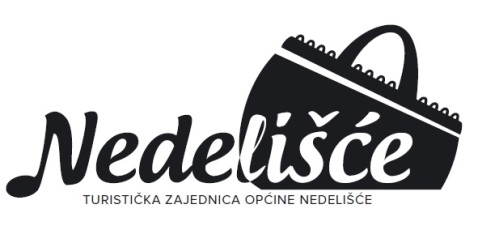 PRIJAVNICA„PRIČA O BOŽIĆU“Božićno druženjesudionicima manifestacije*ukoliko ne možete sudjelovati sva tri dana molimo da naznačite koji datumi Vam odgovaraju, no mi ćemo napraviti konačni raspored (svaki dan mora biti isti broj sudionika)Prijavnicu možete donijeti osobno u Turistički ured, poslati poštom ili e-mailom (zatražite da Vam se dostavi u digitalnom obliku) do 15. prosinca 2016. godine.Sve dodatne informacije možete dobiti u Turističkom uredu općine Nedelišće (Nedelišće, Maršala Tita 60 – bivši NM) ili na niže navedene kontakte. Naziv sudionikaAdresaKontakt brojE-mailŽelimo sudjelovati (zaokružite)*21.12.           22.12.           23.12.Ostali potrebni uvjeti izlaganja